Guía de aprendizaje N°1Lengua y Literatura2° medio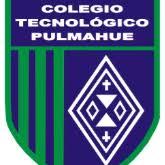 Estimado apoderado y estudiante:Envío a ustedes objetivos y contenidos que se trabajarán durante esta suspensión de clases, desde el 18 al 29 de marzo, así como también las orientaciones para ejecutar las actividades en Lengua y Literatura en 2° medio:Unidad 1: Sobre la ausencia: exilio, migración e identidadA continuación te invitamos a leer un texto de Leopoldo Lugones, que se encuentra completo en la página 284 a la 287 del texto del estudiante.Ahora responde las siguientes preguntas de la página 287 del texto del estudiante.Guía de aprendizaje N°2Lengua y Literatura2° medioUnidad 1: Sobre la ausencia: exilio, migración e identidadEstructuraHerramientas de escrituraLuego, escribe tu propia Crítica literaria. La crítica debe ser de una plana.- Elige un texto, película, serie o canción que hable sobre una temática de la Unidad 1: Sobre la ausencia: migración, exilio e identidad.Objetivo:I. Analizar narraciones literarias para reconocer el efecto que producen los recursos narrativos empleados.Instrucciones:- Lee atentamente los textos.- Reflexiona sobre las temática propuesta.- Copia en tu cuaderno la materia, las preguntas y respuestas de esta guía.- Si tienes alguna duda, comunícate con el docente en el siguiente correo: cristian.meza2014@umce.cl El escuerzo Leopoldo LugonesUn día de tantos, jugando en la quinta de la casa donde habitaba la familia, di con un pequeño sapo que, en vez de huir como sus congéneres más corpulentos, se hinchó extraordinariamente bajo mis pedradas. Horrorizábanme los sapos y era mi diversión aplastar cuantos podía. Así que el pequeño y obstinado reptil no tardó en sucumbir a los golpes de mis piedras. Como todos los muchachos criados en la vida semicampestre de nuestras ciudades de provincia, yo era un sabio en lagartos y sapos. Además, la casa estaba situada cerca de un arroyo que cruza la ciudad, lo cual contribuía a aumentar la frecuencia de mis relaciones con tales bichos. Objetivo:I. Reconocer los recursos verbales que emplea el emisor de un texto argumentativo para evaluar el efecto que tienen en el lector.Instrucciones:- Lee atentamente los textos.- Reflexiona sobre las temática propuesta.- Copia en tu cuaderno la materia, las preguntas y respuestas de esta guía.- Si tienes alguna duda, comunícate con el docente en el siguiente correo: cristian.meza2014@umce.cl ResumenSe sintetiza brevemente la historia.PresentaciónBreve contextualización y características generales de la obra.ComentariosEl autor presenta sus opiniones y las fundamenta a partir de la obraConclusiónSe retoman los aspectos más importantes de la obra y se sintetiza la opinión del críticoCorreferenciaConsiste en el uso de términos y expresiones variadas para referirse a un elemento que ya fue nombrado con anterioridad en el texto (Ella por el nombre de una mujer).Progresión temáticaMecanismo que se emplea para administrar y presentar la información de un texto. Una vez que la información es presentada, es considerada conocida y se emplea como referente para presentar información nueva.